*This contains anti-A antibodies    **This contains anti-B antibodies*This contains anti-A antibodies    **This contains anti-B antibodiesBlood Sample:Clumping with Anti-A* Serum:Clumping with Anti-B** Serum:Antibodies PresentAntigens PresentBlood TypeBlood Sample:Yes or no?Yes or no?Blood found at sceneAnna GarciaAlex GarciaDoug GreeneErica PiedmontLucy LeffingwellBlood Sample:Clumping with Anti-A* Serum:Clumping with Anti-B** Serum:Antibodies PresentAntigens PresentBlood TypeBlood Sample:Yes or no?Yes or no?Blood found at sceneAnna GarciaAlex GarciaDoug GreeneErica PiedmontLucy Leffingwell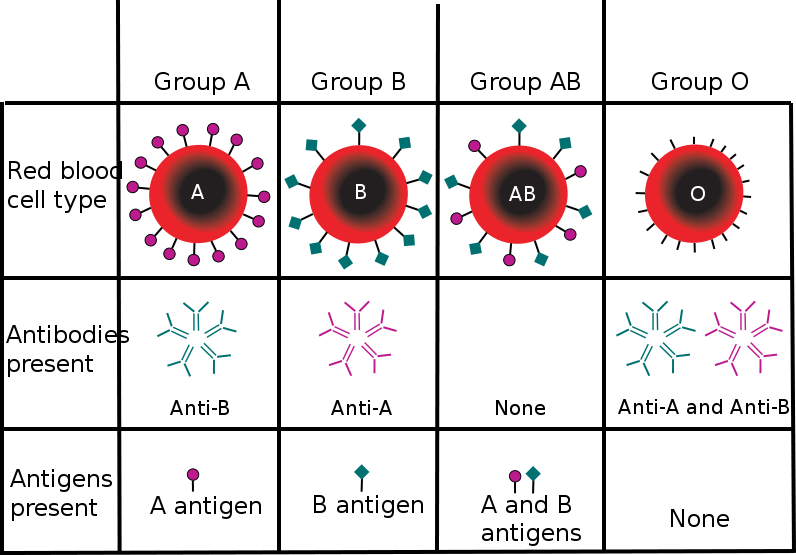 